ANSÖKAN OM MEDLEMSKAP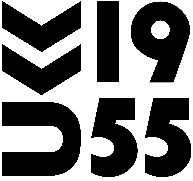 Uppsala Konstnärsklubb behandlar ansökningar om medlemskap en gång per år. För år 2022 är ansökningsperioden öppen 19–25 september. Medlemskap i Uppsala Konstnärsklubb kan sökas av yrkesverksamma konstnärer bosatta i Uppsala län. Till yrkesverksamhet räknas: • Konstnärliga högskolestudier. • Separata utställningar i professionella sammanhang. • Jurybedömda utställningar med urval gjort av sakkunniga. • Inköpt av stat, landsting, kommun eller museum. • Offentliga gestaltningsuppdrag. • Medlemskap i annan konstnärsorganisation (svensk, utländsk eller kooperativ). • Annan dokumenterad konstnärlig verksamhet som inte faller inom ramen för punkterna ovan, t.ex. konsultuppdrag, projektmedverkan och pedagogiska uppdrag. Till ansökan ska handlingar bifogas som verifierar utbildning och yrkesverksamhet. Det kan exempelvis vara kopior på examensbevis, intyg, utställningskataloger, webblänkar, diplom eller artiklar. Ansökningsblanketten ska kompletteras med en sammanställning över utbildning och konstnärlig yrkesverksamhet samt dokumentation av tre verk. Sökande som avlagt en femårig konstnärlig examen högst fem år före ansökningstillfället behöver inte styrka sin yrkesverksamhet, eller bifoga sammanställning av meriter, men ska bifoga en kopia på sitt examensbevis samt dokumentation av tre verk. ANSÖKAN LÄMNAS IN PÅ ETT AV FÖLJANDE SÄTT: -Mejla till ansok@uppsalakonstnarsklubb.se Mailet bör inte överstiga 10 MB med bifogade filer. Större filer kan skickas via www.wetransfer.com -Posta din ansökan, med dokumentation av verk utskrivna i god kvalitet på A4, till Uppsala Konstnärsklubb, Sysslomansgatan 1, 753 10 Uppsala. Ansökan ska vara poststämplad senast 21 september. -Lämna in din ansökan personligen på Uppsala Konstnärsklubb, se adress ovan, använd hänvisad ingång från innergården. Inlämning personligen kan endast ske 21 september kl.11-16.30. Märk samtliga delar av din ansökan tydligt med ditt namn. Uppsala Konstnärsklubb ansvarar ej för att skicka tillbaka original. Du måste själv hämta upp dina konstverk under v. 39 (28/9-2/10) under Galleri I & 2s öppettider: ons-fre 12-18 och lör-sön 12-16.Frågor kan ställas till kontakt@uppsalakonstnarsklubb.se eller telefon 079-335 89 85.ANSÖKAN OM MEDLEMSKAP Namn Adress Postnummer och ort Personnummer Telefonnummer E-postadress Hemsida Konstområde Om du har avlagt en femårig konstnärlig högskoleexamen högst fem år före ansökningstillfället, uppge skola, inriktning och examensår: Arbetsprover1. Titel, årtal Teknik, mått/speltid 2. Titel, årtal Teknik, mått/speltid 3. Titel, årtal Teknik, mått/speltid 			A = Antagen, R = Refuserad (ifylls av UKK) A              R 